            Leitfaden für den Ganztag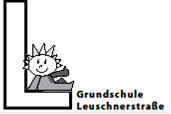 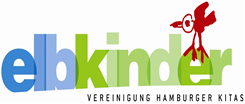 Wir sind die ‚Elbkinder’!Liebe Kinder und liebe Eltern,im Schuljahr 2012/2013 sind wir, die Kita Lohbrügger Kirchstraße, als Kooperationspartner der Schule Leuschnerstraße im Offenen Ganztag gestartet. Träger unserer Einrichtung sind die ‚Elbkinder’ Vereinigung Hamburger Kindertagesstätten. Die elbkinder sind ein öffentliches Unternehmen der Freien Hansestadt Hamburg und wir sind mit 178 Kitas und täglich betreuten rd. 25.000 Kindern der größte Kita-Träger der Stadt und mit rd. 5.000 Mitarbeitenden auch ein großer Arbeitgeber Hamburgs. Mehr zu den ‚Elbkindern’, zu unserem Leitbild und unseren Grundsätzen, erfahren Sie im Internet auf unserer offiziellen Homepage:       www.elbkinder-kitas.de. Mit dem Start im Jahr 2012 waren wir ein Pilotstandort der „Offenen Ganztagsschule“ und mussten mit vielen Veränderungen der Hamburger Schullandschaft leben. Auch für die Grundschule Leuschnerstraße brachte die Neuorganisation viele Veränderungen mit sich, wie z.B. der Einzug des REBBZ in das Schulhaus. Bis heute sind wir gemeinsam ein lernendes und sich stetig veränderndes  Systemder „Offenen Ganztagsschule“ (im Verlauf des Leifadens GBS genannt).Als Kooperationspartner haben wir diesen „Gut zu Wissen-Leitfaden“ erarbeitet, der Ihnen alle Fragen rund um die GBS Betreuung beantworten und alle Neuerungen für Sie zusammenfassen soll. So haben Sie alle wichtigen Informationen zum Ganztag in einer Broschüre und können diese auch jederzeit als Nachschlagewerk nutzen.                Wir freuen uns auf eine partnerschaftliche Zusammenarbeit!‚Gut zu wissen!?’Wie melde ich mein Kind zum neuen Schuljahr für die offene Ganztagsschule (GBS) an?Grundsätzlich können alle Schüler an der Grundschule Leuschnerstraße in der offenen Ganztagsschule angemeldet werden. Die Anmeldung für das neue Schuljahr ist dann mit zwei einfachen Schritten auch schnell erledigt. Zunächst müssen Sie als Eltern entscheiden, ob Ihr Kind grundsätzlich die Nachmittagsbetreuung im neuen Schuljahr in Anspruch nehmen soll. Wenn Sie sich dafür entscheiden, müssen Sie  die Anmeldeformulare für den Ganztag im Schulbüro ausfüllen und abgeben. Hier geben Sie an, welche Leistung  sie in Anspruch nehmen möchten (Kernzeit, Randzeiten, Mittagessen und/oder Ferienwochen). Mit Ihrer Buchung im Schulsystem erhält die elbkinder  Kita Lohbrügger Kirchstraße automatisch eine Buchungsbestätigung.Im zweiten Schritt müssen Sie, auf Grundlage dieser Buchungsbestätigung, mit den elbkindern einen Betreuungsvertrag schließen. Dazu vereinbaren Sie im GBS Büro (siehe Bürozeiten) oder im  Kita Büro einen individuellen Beratungstermin, zu dem Sie dann die vollständig ausgefüllten Vertragsunterlagen mitbringen. Hier haben Sie selbstverständlich auch die Möglichkeit alle persönlichen Fragen zu klären. Wichtig zu wissen ist, dass wir Ihr Kind ohne den Betreuungsvertrag nicht betreuen können. Wann muss ich mein Kind anmelden? Damit wir Ihr Kind im nächsten Schuljahr im GBS Nachmittag betreuen können, müssen Sie bitte bis spätestens 31. Mai eines jeden Jahres die Buchung im Schulbüro durchgeführt haben. Diese Frist ist unbedingt einzuhalten, da nur anhand der konkreten Anmeldezahlen eine verlässliche Gruppen- und Personalplanung gewährleistet werden kann. (Wenn Sie diese Frist verpasst haben, lesen Sie bitte unter ‚Kann ich mein Kind auch für das laufende Schuljahr anmelden?’ weiter.)Auch bei unserem Caterer müssen die Schüler zu jedem Schuljahr neu angemeldet werden.Was passiert in den Schulferien?In den Schulferien finden die im Kursprogramm enthaltenden Angebote nicht statt. Stattdessen gibt es für alle Ferienzeiten ein umfangreiches Ferienprogramm, das jeweils am Montag der entsprechenden Ferienwoche mit den Kindern besprochen wird.Gibt es eine Elternvertretung?Ja, auch für den Ganztag gibt es eine organisierte Elternvertretung. Die Elternvertretung wird auf dem Elternabend gewählt und trifft sich regelmäßig in der Schule/Kita.RegelnIn der  offenen Ganztagsschule Leuschnerstraße  gelten die gemeinsam von LehrerInnen und ErzieherInnen aufgestellten Regeln sowie die Hausordnung der Schule. Diese entnehmen Sie  der Eltern – Schüler – Lehrer – Vereinbarung und den damit verbundenen Regeln  der Ganztagsschule. Beide Regelwerke finden Sie im Schul- und  GBS -  Büro.Wann startet das Kursprogramm im Ganztag und gibt es eine Schnupperphase?Das Kursprogramm startet in jedem Schuljahr  ca. in der vierten vollständigen Schulwoche nach den Sommerferien. Eine Schnupperphase gibt es nicht. Wie funktioniert die Anmeldung für die Nachmittagskurse?Mit Beginn des neuen Schuljahres wird den Schülern das Kursprogramm in den Kinderkonferenzen vorgestellt. Jedes Kind meldet sich vor Kursbeginn ca. zwei Wochen mit dem Anmeldeformular persönlich für die Kurse seiner Wahl an. Bitte lassen Sie Ihr Kind selbstständig die Kurse wählen und stehen Sie ihm nur beratend zur Seite. Ihr Kind soll den Kurs besuchen!Wo finde ich das Kursprogramm?Das Kursprogramm wird den Schülern am Schuljahresanfang vorgestellt und besprochen. Das Programm orientiert sich an den Bedürfnissen der Schüler  und kann sich von Schuljahr zu Schuljahr verändern. Wo bekomme ich welche Unterlagen zur Anmeldung?Alle benötigten Anmeldeunterlagen erhalten Sie im Schulbüro. Welche Verbindlichkeiten gibt es?Die GBS-Betreuung ist ein grundsätzlich freiwilliges Angebot. Mit der Buchung des Ganztages verpflichten Sie sich jedoch zur Teilnahme. Eine Teilnahme am Nachmittagsangebot ist für alle Schüler dann an mindestens drei Wochentagen bis  15.00 Uhr verpflichtend. Der Betreuungsvertrag gilt für die Dauer des Besuches an dieser Grundschule. Die Kernzeit (13.00h bis 16.00h) des Schülers kann nur zum Ende des tatsächlichen Schuljahres im Rahmen der Anmeldefristen der Schule für das nächste Schuljahr gekündigt werden. Eine frühere Kündigung ist in Absprache nur bei Wohnort- und Schulwechsel möglich (Für die Abbestellung und Nachbuchung von Rand- und/oder Ferienzeiten lesen Sie bitte die entsprechenden Abschnitte). Muss ich mein Kind erneut anmelden, wenn es im letzten Schuljahr bereits im Ganztag angemeldet war? Jein! Wenn Sie Ihr Kind bereits für den Ganztag angemeldet haben, läuft Ihr Betreuungsvertrag bei den elbkindern für die Kernzeit weiter. Allerdings benötigen wir eine neue Buchungsbestätigung, daher müssen Sie für jedes neue Schuljahr auch eine neue Buchung im Schulbüro vornehmen. Außerdem benötigen wir eine aktualisierte Anlage 1 von Ihnen, um die Betreuungszeiten (Kern-, Rand- und Ferienzeiten) Ihres Kindes neu zu erfassen. Was kostet der Ganztag und wie berechne ich meine Gebühren?Die aktuellen Gebührenrechner finden Sie im Internet auf der Seite der Stadt Hamburg oder im aktuellen Flyer. Kann ich mein Kind auch für das laufende Schuljahr anmelden?Sie können Ihr Kind gerne auch für das laufende Schuljahr anmelden. Ein Einstieg in den Ganztag ist aber in den meisten Fällen nicht ‚sofort’ realisierbar. Wir bitten Sie daher, sich bei Bedarf auf die Warteliste im Schulbüro setzen zu lassen. Anhand dieser Liste können wir unsere weitere Personal- und Gruppenbelegungsplanung genauer steuern und Ihr Kind ggf. zu einem späteren Zeitpunkt aufnehmen. Bitte haben Sie Verständnis dafür, dass wir erst dann weitere Schüler aufnehmen können, wenn unsere personelle Besetzung und der damit verbundene  Betreuungsschlüssel dies zulässt. Wie sehen die Betreuungszeiten im Ganztag aus? Wir betreuen alle Schüler ab 13.00 Uhr bis 16.00 Uhr in der Kernzeit. Wenn Sie Randzeiten gebucht haben, werden die Kinder im Spätdienst von 16.00 Uhr bis 17.00 Uhr bzw. 18.00 Uhr von uns betreut.  Der Frühdienst ab 6.00 Uhr findet in der Kita Lohbrügger Kirchstraße 15 statt. Die Kinder der Klassen 2 - 4 gehen gegen 7.40 Uhr eigenständig in die Schule. Die VSK und die Schüler der ersten Klassen werden von einem FSJ´ler oder einem  Lehrer auf dem Schulweg in die Schule begleitet.Wie sieht die Tagesstruktur aus?Die Schule beginnt um 8.00 Uhr entsprechend der Stundentafeln der einzelnen Jahrgänge. Um 12.00 Uhr beginnt die Lernzeit. In dieser Zeit sind die LehrerInnen und ErzieherInnen gemeinsam im Unterricht. Die Lernzeit gibt den Kindern die Möglichkeit die Lerninhalte zu vertiefen. Die Lernzeit steht aber auch für  einen sanften Übergang von der Vormittags - in die Nachmittagsbetreuung. Konflikte und organisatorische Dinge können hier besprochen werden. Auch die Geburtstage der Schüler  werden in dieser Zeit gemeinsam gefeiert.Von 13.10 Uhr bis ca. 14.15 Uhr findet dann das Mittagessen statt.  Die Vorschulkinder essen gemeinsam mit einer Vorschullehrerin um 12.30 Uhr. Ab  14.00/15.00Uhr startet die tägliche Angebotsphase.  Um 16.00 Uhr beginnt der Spätdienst.Sie können die Kita Leitung außerdem per E-Mail erreichen: kita-lohbrueggerkirchstrasse@elbkinder-kitas.deUnser KursprogrammAus den Erfahrungen der letzten Jahre haben wir das Kursangebot  verändert. Unser Wunsch war es die enge Taktung um die Mittagszeit aufzulösen und somit den Kindern eine Ruhepause zu ermöglichen. Aus diesem Grund beginnen jetzt fast alle Kurse um 15.00 Uhr.Außerdem haben wir überwiegend nur feste Sportangebote ausgewählt. Bis Ende September werden die Kinder der Klassen 2 – 4 sich wieder oder neu für die Kurse entscheiden.Die VSK und die ersten Klassen werden langsam in den Schulalltag eingeführt und fangen mit kleinen Angeboten an.Zusätzlich haben wir Spezialisten eingekauft, die wechselnde Angebote in den Klassenverbänden anbieten. Diese wählt jedes Kind spontan, so wie es Lust hat. Nach einigen Wochen wechselt das Angebot in die nächste Klassenstufe.Wo melde ich mein Kind krank?Sie melden Ihr Kind vor Schulbeginn telefonisch in der Schule krank. Damit Ihr Kind auch für den Nachmittag abgemeldet wird, weisen Sie bitte am Telefon darauf hin, dass Ihr Kind ein GBS Kind ist. Ein weiterer Anruf im GBS Büro ist nicht notwendig. Bitte lesen Sie zu diesem Thema auch den Abschnitt zur An- und Abmeldung beim Mittagessen.Wann ist die Einrichtung geschlossen?Mit dem Vertrag bekommen Sie eine Jahresplanung ausgehändigt in der alle wichtigen Termine und Schließungszeiten zu finden sind. Sollten Sie Probleme mit einer Schließungszeit haben, sprechen Sie uns bitte rechtzeitig darauf an, damit wir in diesem Fall gemeinsam eine Lösung finden.Wer ist vor Ort mein Ansprechpartner für An- und Abmeldungen?Alle Kinder melden sich nach Schulschluss immer bei der jeweiligen AnsprechpartnerIn an und beim Verlassen der Einrichtung persönlich auch wieder ab. Alle Wünsche, Anmerkungen, Fragen zu Ihrem Kind besprechen Sie zunächst mit der zuständigen ErzieherIn. Für alle organisatorischen und übergeordneten Fragen wenden Sie sich an die Kita  Leitung.Wann und wie kann ich jemanden erreichen?Frau Homfeldt oder Frau Koster in der Kita Lohbrügger KirchstraßeLohbrügger Kirchstr. 1521033 Hamburgvon Montag bis Donnerstag von 7.30 – 16.30 Uhr unter der Nummer 739 97 72 im Kita Büro.am Dienstag  von 10.00 – 16.00 Uhr im GBS Büro in der Mensa  unter der Nummer   66 877 489Was sind „Randzeiten“?Der Begriff „Randzeit“ bezieht sich sowohl auf den Frühdienst, in der Zeit von 6.00 Uhr bis zum Schulbeginn, als auch auf die Spätdienstbetreuung, in der Zeit von 16.00 Uhr bis 18.00 Uhr. Randzeiten sind in der Schulzeit jeweils in Stundenstückelung buchbar, z.B. von 6.00 Uhr bis 7.00 Uhr, 7.00 Uhr bis 8.00 Uhr, 16.00 Uhr bis 17.00 Uhr usw. In den Schulferien gibt es die Möglichkeit, Ferienwochen mit Kernzeit (8.00 Uhr bis 16.00Uhr), oder Ferienwochen mit Randzeiten (6.00 Uhr bis 18.00 Uhr) zu buchen. Kann ich Randzeiten abbestellen bzw. nachbuchen?Ja, Randzeiten können abbestellt und nachgebucht werden. Eine Änderung ist aber grundsätzlich erst zum Ende eines Kalenderquartals mit Wirkung auf das übernächste Quartal möglich. Eine „Änderungsbuchung“ erfolgt im Schulbüro. Eine nachträgliche Änderung ist grundsätzlich nicht möglich.Wie viele Ferienwochen brauche ich?Bei der Buchung des Ganztages müssen Sie angeben, wie viele Ferienwochen Sie für das gesamte Schuljahr benötigen. Insgesamt können Sie bis zu 11 Ferienwochen und eine Sockelwoche buchen. Eine Sockelwoche umfasst alle einzelnen Ferientage im Schuljahr. Eine Hilfe kann es sein, zu überlegen, wie viel Wochen Sie als Familie mit Ihren Kindern Urlaub machen möchten und wie viele Wochen Sie Ihr Kind ggf. anderweitig betreuen lassen möchten. Für die übrige Zeit benötigen Sie dann bei uns eine Ferienbetreuung. Beachten Sie bitte schon bei der Buchung der Ferienwochen unsere Schließungszeiten (eine Übersicht finden Sie auf unserem aktuellen Schuljahreskalender oder in der Jahresplanung). Wann muss ich mich mit den gebuchten Ferienwochen bei den ‚Elbkindern’ festlegen?Die konkreten Wochen der Ferienbetreuung für das erste Schulhalbjahr geben Sie bei uns mit der Vertragsunterzeichnung (in späteren Jahren        spätestens am letzten Tag der vorherigen Sommerferien) verbindlich an. Die konkrete Ferienbetreuung für das zweite Schulhalbjahr geben Sie bei uns im Januar ebenso +-verbindlich an. Diese Regelung hat für Sie den Vorteil, dass Sie uns nicht bereits für ein Jahr im Voraus Ihren Urlaub bekannt geben müssen. Bitte haben Sie  Verständnis dafür, dass wir nur anhand Ihrer konkreten Angaben eine verlässliche Personal- und Ferienprogrammplanung gestalten können. Gibt es ein Mittagessen in der offenen Ganztagsschule?Ja, die  im  Ganztag angemeldeten Schüler nehmen   am  Mittagstisch teil. Für das Mittagessen arbeitet die Schule mit einem Caterer zusammen, der täglich für die Verpflegung sorgt. Die Qualität des Mittagessens orientiert sich dabei an den „Qualitätsstandards für Schulverpflegung“ der deutschen Gesellschaft für Ernährung. Auf dieser Grundlage trifft die Schule mit dem Caterer entsprechende Vereinbarungen. Die Schule und der Caterer informieren Sie als Eltern über das Mittagessen und die konkreten Abläufe vor Ort. Den jeweils individuellen Verpflegungsbeitrag erfragen Sie bitte im Schulbüro. Für besondere Absprachen (z.B. bei Lebensmittelunverträglichkeiten, Diäten oder religiösen Besonderheiten) ist der Caterer Ihr Ansprechpartner.Wo melde ich mein Kind zum Mittagessen an und ab?Bei der Anmeldung Ihres Kindes für die GBS bekommen Sie das Anmeldeformular für den Caterer ausgehändigt. Dieses Formular schicken Sie bitte per Post, E-Mail oder Fax ausgefüllt an den Caterer zurück. Bitte beachten Sie, dass mit jedem neuen Schuljahr, rechtzeitig vor Beginn des Schuljahres, eine neue Anmeldung erfolgen muss. Für alle späteren An- und Abmeldungen sind Sie als Eltern verantwortlich. In den Ferien sind immer alle Kinder abgemeldet, d.h. wenn Sie eine Ferienwoche angemeldet haben, müssen Sie beim Caterer die entsprechende Woche ebenfalls anmelden. Wann kann ich mein Kind abholen bzw. kann mein Kind nach Hause gehen?Sie können Ihr Kind zu den folgenden Abholzeiten abholen bzw. nach Hause schicken lassen:	um 15.00Uhr 	um 16.00 Uhr 	im Spätdienst ( ab 16.00 Uhr) nach individuellen Zeiten.Wenn Sie Ihr Kind bei uns abholen, erinnern Sie es  bitte  daran, dass es sich persönlich bei den Erzieherinnen abmeldet. So können wir unserer Aufsichtspflicht nachkommen und täglich jedes Kind aus unserer Übersicht austragen.Muss ich mich bei Abholzeiten festlegen oder kann ich mein Kind zu individuellen Zeiten abholen?Bei Abschluss des Betreuungsvertrages müssen Sie uns in der Anlage 1 angeben, an welchen Wochentagen Sie wie lange eine Betreuung benötigen. Auf Grundlage dieser Angaben erstellen wir die Kursangebote und planen unseren Personaleinsatz. Wir sind daher auf verlässliche Angaben der Eltern angewiesen. Da sich Bedarfe aber selten für ein Jahr im Voraus abschätzen lassen, können Sie die gebuchten Abholzeiten (nach Absprache mit uns) auch ändern. Was Sie bei der Angabe der Abholzeiten ebenfalls berücksichtigen sollten, ist die Kurswahl Ihres Kindes. Bitte lesen Sie zu diesem Thema auch die Abschnitte zum Kursprogramm.Bitte haben Sie Verständnis dafür, dass im GBS System die zuvor angegebenen Abholzeiten grundsätzlich verbindlich vorgeschrieben sind und keine individuelle Abholzeit möglich ist. Eine Ausnahmeregelung ist, z.B. wenn das Kind am Nachmittag seinen Geburtstag feiert oder es zu der Feier eines anderen Kindes eingeladen ist. In diesem Fall kann das Kind, mit vorheriger Ankündigung, zur individuell vereinbarten Abholzeit die Einrichtung verlassen. Voraussetzung ist, dass Sie uns rechtzeitig über die Feier informieren und die Abholmodalitäten mit uns abgesprochen werden. TgeKlasse 3 + 4Klasse 2Klasse 2 - 4VSK- Klasse 1MontagFußballDienstagZumba   ZumbaPsychomotorikMittwochUmweltgruppeFußballMädchen-fußballDonnerstagTanzenTanzenBallspieleFußball